29.01.2022Dünyanın en iyi denizcilik şirketlerinden biri olan Oldendorff Carriers (Almanya) da IT Departmanında Proje Yöneticisi olarak çalışan (İTÜ Güverte 2012 mezunu) Deniz Ali Kırcova, 10 Ocak 2022 Pazartesi Deniz Liman Kariyer Sohbetlerimizin konuğu oldu.Online olarak gerçekleştirilen kariyer söyleşisinde Deniz Ali Kırcova, eğitim hayatından iş-staj deneyimlerine, mezuniyet sonrası kariyer serüvenine dair önemli detayları ve merak edilenleri aktardı.She Farers platformu üzerinden farklı üniversitelerdeki öğrencilere mentörlük desteği de veren ve destek verdiği bir öğrencimiz sayesinde iletişim kurduğumuz konuğumuz, öğrencilerimize gerek yurt içindeki yerel ve uluslararası firmalar için gerekse de yurtdışı kariyer olanakları ile ilgili kıymetli bilgiler verdi.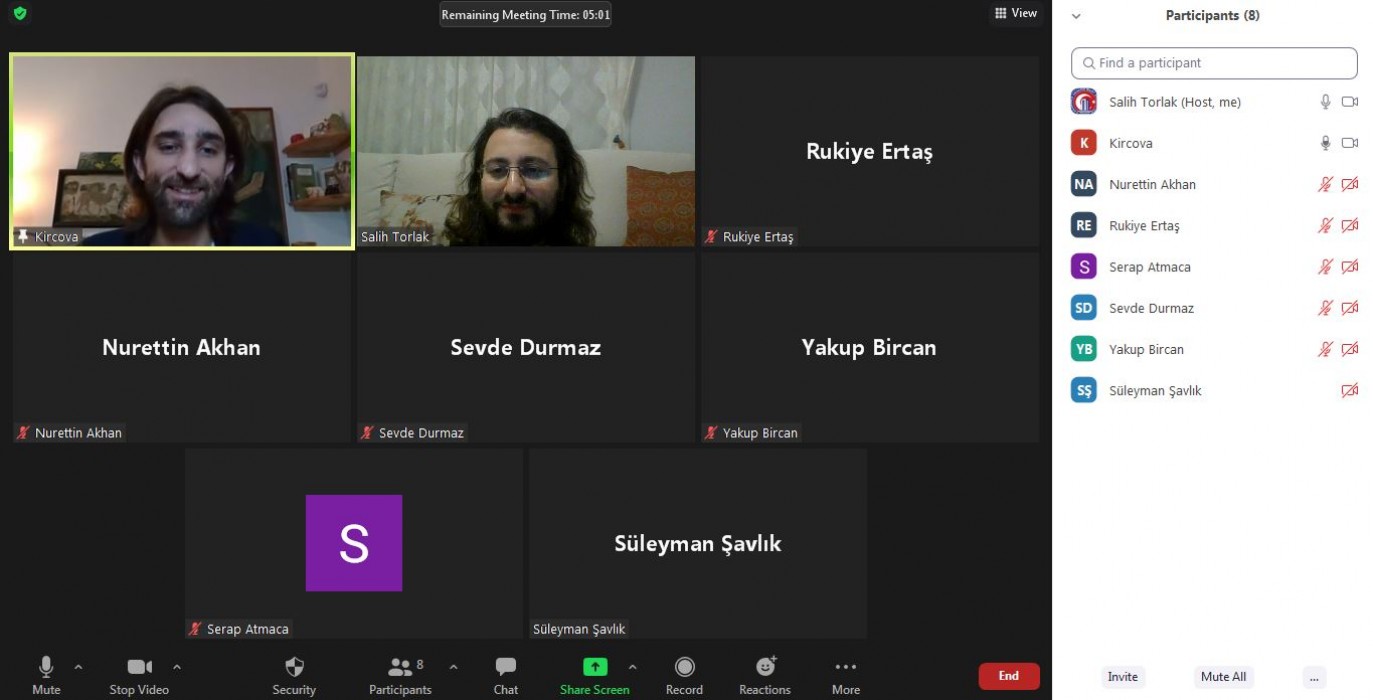 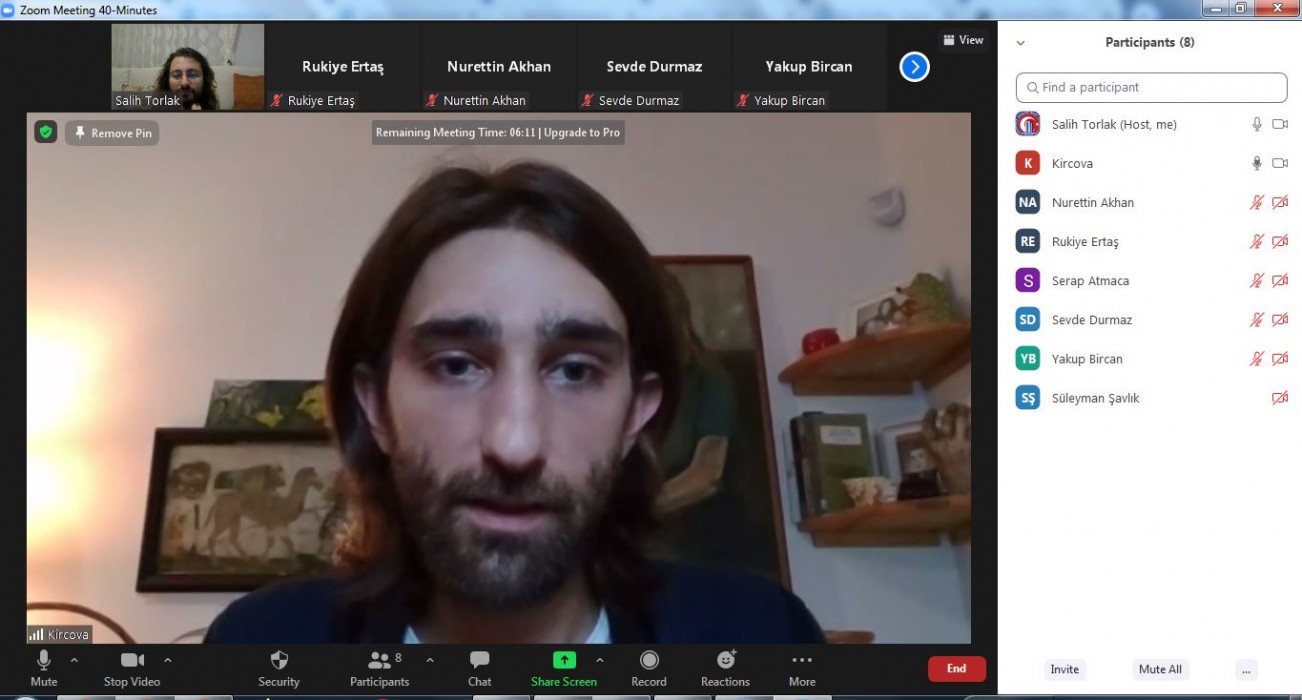 